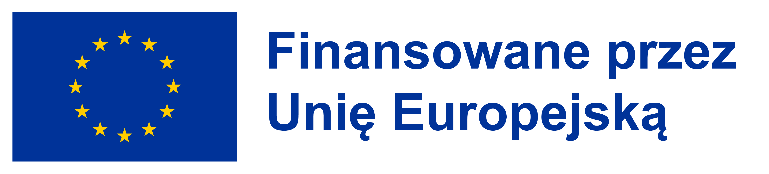 ___________________________________________________________________ZESPÓŁ SZKÓŁ CENTRUM KSZTAŁCENIA ROLNICZEGOim. Jadwigi Dziubińskiej w ZDUŃSKIEJ DĄBROWIE 99-440 Zduny k/Łowicza, tel/fax 46 838 74 95e-mail: szkola@zspzd-technikum.pl http://www.zspzd-technikum.plREGULAMIN REKRUTACJI DO PROJEKTU KRÓTKOTERMINOWA MOBILNOŚĆ GRUPOWA UCZNIÓW Z SEKTORA EDUKACJA SZKOLNA ERASMUS+NR 2023-1-PL01-KA122-SCH-000139042TYTUŁ PROJEKTU:
Rozwój kluczowych kompetencji uczniów ZSCKR w Zduńskiej Dąbrowie – Dziedzictwo kultury ludowej§ 1Postanowienia ogólneNiniejszy regulamin określa warunki uczestnictwa i rekrutacji uczestników projektu numer : NR 2023-1-PL01-KA122-SCH-000139042Projekt finansowany ze środków Unii Europejskiej. Działania realizowane w ramach Programu Erasmus+, Akcja 1 Mobilność Edukacyjna w sektorze Edukacja Szkolna.Udział w projekcie jest całkowicie bezpłatny, wszelkie działania związane 
z realizowanym projektem finansowane są z funduszy Unii Europejskiej 
w ramach Programu Erasmus+.Celem głównym projektu jest wzmocnienie kluczowych kompetencji uczniów z obszaru kształcenia na poziomie średnim (językowych, cyfrowych, społecznych, osobistych, obywatelskich i kulturowych), poprzez realizację programu opartego o wzajemne poznanie kultury i tradycji ludowych Polski i Francji.Mobilność realizowana będzie jesienią w roku szkolnym 2024/2025.  Łącznie weźmie w niej udział 30 uczniów wszystkich kierunków, z klas II, III, IV, V w roku szkolnym 2024/2024 (obecnych klas I-IV).Beneficjentem Projektu jest Zespół Szkół Centrum Kształcenia Rolniczego im. Jadwigi Dziubińskiej w Zduńskiej Dąbrowie, zwany dalej Organizacją wysyłającą lub Szkołą.W kwestiach nieobjętych niniejszym regulaminem, zastosowanie mają przepisy Kodeksu Cywilnego. § 2Uczestnicy ProjektuW ramach Projektu wsparciem zostanie objętych 30 uczniów i uczennic kształcących się w klasach II, III, IV w roku szkolnym 2024/2025 wszystkich kierunkówW projekcie uczestniczyć mogą uczniowie Zespołu Szkół Centrum Kształcenia Rolniczego im. Jadwigi Dziubińskiej w Zduńskiej Dąbrowie.Z projektu wykluczone są osoby, które brały już udział w mobilnościach edukacyjnych finansowanych ze środków PO WER lub ERASMUS+. § 3Zakres wsparciaUdział w projekcie jest bezpłatny, całkowite koszty związane ze wszystkimi działaniami w ramach realizowanego projektu są finansowane ze środków pochodzących z programu ERASMUS+.W ramach projektu uczestnik odbędzie dwutygodniową mobilność edukacyjną we Francji, podczas której uczestniczyć będzie w projekcie zatytułowanym „Rozwój kluczowych kompetencji uczniów ZSCKR w Zduńskiej Dąbrowie – Dziedzictwo kultury ludowej”.Czas trwania mobilności grupowej uczniów, dla każdego Uczestnika wyniesie 12 dni, w tym:Realizowany program wzmacniania kompetencji kluczowych dla jednego uczestnika wynosi łącznie 60 godzin;Projekt realizowany będzie w sposób ciągły przez 2 kolejne następujące po sobie tygodnie;Projekt będzie realizowany przez 5 dni w tygodniu – dni robocze;Dobowy wymiar zajęć projektowych nie może przekroczyć 8 godzin;W ramach mobilności 2 dni (weekend) zostaną wykorzystane na poczet realizacji programu kulturalnego.Uczestnikom towarzyszyć będzie czterech nauczycieli szkoły, których rolą jest opieka, zapewnienie bezpieczeństwa oraz wsparcie merytoryczne w obszarze realizacji zadań projektowych.W ramach projektu uczestnik zapewnione będzie miał odpowiednie działania przygotowawcze, informacyjne, oraz wsparcie koordynatora projektu. W przypadku choroby lub innych nieoczekiwanych zdarzeń losowych uniemożliwiających stawienie się na organizowanych zajęciach przygotowawczych, spotkaniach informacyjnych, mobilności, uczestnik ma obowiązek poinformować o tym fakcie, w tym samym dniu, opiekuna lub koordynatora projektu.Uczestnik zakwalifikowany do projektu zobowiązany jest przestrzegać zasad 
i reguł zawartych w porozumieniach, regulaminach i umowach dotyczących niniejszego projektu. Niestosowanie się do zasad skutkować może wykluczeniem uczestnika z projektu oraz koniecznością zwrotu poniesionych kosztów. § 4Komisja rekrutacyjnaDla projektu powołuje się komisję rekrutacyjną, która rozstrzyga o wszelkich sprawach związanych z rekrutacją. Do zadań komisji należy ogłoszenie naboru do projektu, zebranie aplikacji, stworzenie listy rankingowej oraz listy rezerwowej uczestników, aktualizacja list, przyjmowanie i rozpatrywanie odwołań od decyzji komisji a także udzielanie informacji na temat projektu oraz rekrutacji.W skład komisji rekrutacyjnej wchodzą: Przewodniczący komisji – Magdalena Bajena Członek komisji – Katarzyna SochaCzłonek komisji – Joanna Gajda § 5Zasady rekrutacji uczestnikówRekrutacja będzie poprzedzona akcją informacyjną, w czasie której zostaną podane zasady naboru. Rekrutacja będzie prowadzona w terminie od 21 czerwca do 20 lipca 2024 roku.Szczegółowe zasady rekrutacji, formularze oraz instrukcje wypełnienia zgłoszeń będą dostępne na stronie internetowej szkoły w zakładce „Projekty Unijne” w odnośniku  z numerem niniejszego projektu oraz u koordynatora projektu.Rekrutacja do projektu będzie się odbywać z uwzględnieniem zasady równych szans, w tym zasady równości płci.Podstawą kwalifikowania osób do realizacji projektu z sektora edukacja szkolna w ramach będzie spełnienie następujących warunków:Przynależności do grupy określonej grupy docelowej, opisanej w § 2;Złożenie poprawnie wypełnionego i podpisanego przez kandydata formularza rekrutacyjnego. (W przypadku kiedy kandydat w dniu składania formularza zgłoszeniowego nie ma ukończonych 18 lat, na formularzu konieczny jest podpis opiekuna prawnego).Rekrutację przeprowadzi powołana przez Dyrekcje Szkoły Komisja Rekrutacyjna.Utworzona zostanie Komisja Rekrutacyjna składająca się z Przewodniczącego Komisji Rekrutacyjnej oraz dwóch Członków Komisji Rekrutacyjnej.Chęć udziału w projekcie uczeń zgłasza poprzez złożenie oryginału formularza rekrutacyjnego w sekretariacie szkoły lub u koordynatora projektu Magdaleny Bajeny . Formularz można również przesłać do sekretariatu szkoły w nieprzekraczalnym terminie do 20 lipca 2024 roku.Uczniowie zobowiązują się do podania prawdziwych danych w formularzach rekrutacyjnych.Szczegółowe kryteria rekrutacji obejmują:- Średnia ocena z przedmiotów ogólnych x 5 pkt;- ocena końcowa z j. angielskiego x 4 pkt;- ocena końcowa z zachowania x 3 pkt;- zaangażowanie w życie szkoły, osiągnięcia w nauce, członkowsko i aktywny udział w "Zespół Pieśni i Tańca Dąbrowskie Pasiaki" max 15 pkt; - zmniejszone szanse, ocena sytuacji życiowej ucznia (niepełna rodzina, sytuacja ekonomiczna, rodzina wielodzietna, przeszkody geograficzne, przeszkody społeczne, inne), max 15 pkt.Punkty za poszczególne kategorie zostaną przyznane przez Komisję Rekrutacyjną na podstawie weryfikacji formularzy rekrutacyjnych.Komisja rekrutacyjna będzie weryfikować prawdziwość danych zawartych
 w formularzach, w przypadku celowego wprowadzania w błąd Komisji Rekrutacyjnej, kandydat zostaje wykluczony z postępowania rekrutacyjnego.§ 7Ogłoszenie wyników i procedura odwoławczaKomisja rekrutacyjna poda wyniki rekrutacji po uprzedniej weryfikacji.Wyniki rekrutacji zostaną ogłoszone 2 sierpnia 2024 roku. Listy rankingowa oraz rezerwowa wstępne i ostateczne będą dostępne 
w sekretariacie szkoły oraz na stornie internetowej.Lista rankingowa zostanie opublikowana w kolejności według ilości zdobytych punktów w procedurze rekrutacyjnej (od uczestnika z najwyższą liczbą punktów do uczestnika z najmniejszą ilością zdobytych punktów). Lista rankingowa oraz lista rezerwowa będą uaktualniane na bieżąco. Od wyników oceny formularza rekrutacyjnego przysługuje odwołanie do Komisji Rekrutacyjnej.Odwołanie należy w formie pisemnej złożyć do Przewodniczącego Komisji Rekrutacyjnej,Odwołanie należy składać w terminie do 5 dni od ogłoszenia wyników naboru.Na wniosek Kandydata formularz rekrutacyjny zostanie zweryfikowany raz jeszcze.W przypadku kiedy kandydat po ponownej weryfikacji uzyska większą liczbę punktów, Komisja Rekrutacyjna uaktualni listy rankingowe i listy rezerwowe.Po terminie wyznaczonym na odwołania Komisja Rekrutacyjna opublikuje ostateczną listę osób zakwalifikowanych do udziału w projekcie. Zakwalifikowany uczestnik w terminie 5 dni od publikacji ostatecznej listy rankingowej musi potwierdzić swoją chęć udziału w projekcie u Koordynatora Projektu, w przeciwnym razie zostaje on wykreślony z listy zasadniczej a na jego miejsce kwalifikowana jest osoba z listy rezerwowej o najwyższej liczbie   punktów uzyskanych w procedurze rekrutacji. W przypadku, kiedy zakwalifikowany uczestnik podejmie decyzję o rezygnacji  z udziału w projekcie, powinien o tym fakcie niezwłocznie poinformować Koordynatora Projektu lub Komisję Rekrutacyjną. W przypadku kiedy dwóch uczestników otrzyma jednakową liczbę punktów, Komisja Rekrutacyjna może zarządzić dodatkową procedurę kwalifikacyjną.W kwestiach spornych oraz nieobjętych regulaminem decyzje dotyczące procesu rekrutacji do udziału w projekcie podejmuje Komisja Rekrutacyjna.§ 8Postanowienia końcoweUczestnik projektu ma prawo zgłaszać realizatorowi projektu swoje uwagi 
i opinie dotyczące przeprowadzonych działań, w tym oceniać pracę opiekunów mobilności, celowość i przydatność wsparcia oraz sposób jego realizacji.Uczestnik projektu ponosi odpowiedzialność za składanie oświadczeń niezgodnych z prawdą.Nadzór organizacyjny i merytoryczny nad realizacją projektu sprawował będzie koordynator projektu z ramienia Szkoły.W przypadkach nieuregulowanych niniejszym regulaminem decyzję podejmuje koordynator projektu z ramienia organizacji wysyłającej w porozumieniu 
z Komisją Rekrutacyjną.Regulamin obowiązuje w okresie trwania projektu.Załączniki do Regulaminu Rekrutacji: Zał. 1 Formularz zgłoszeniowy.